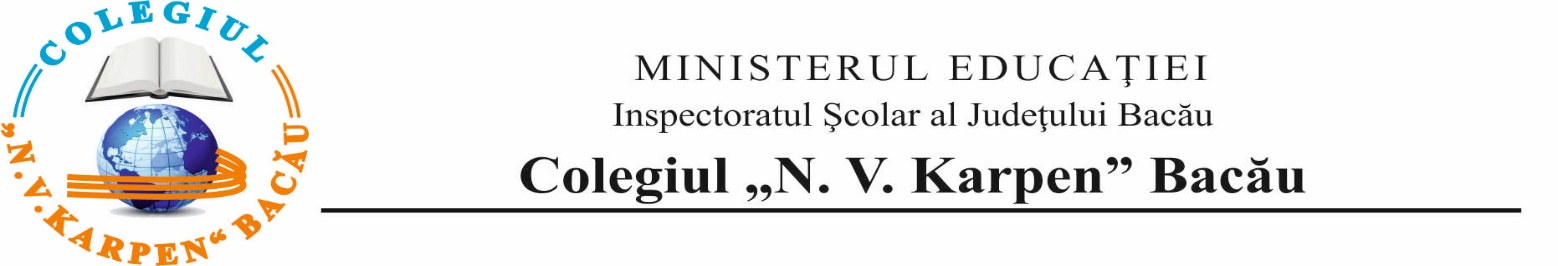 PROGRAMAREA/PLANIFICAREA SERVICIULUI CADRELOR DIDACTICE PE ȘCOALĂMARTIE 2023Avizat director adjunct,Prof. CRAIU DIANA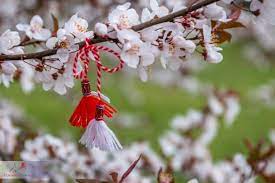 * Eventualele modificări se fac cu  acordul directorului adjunct CRAIU DIANA și se trec in rubrica SCHIMBURI!!!** POARTĂ-POD= ZONA INTRARE ÎNVĂȚĂMÂNT PRIMARDATADATACORP AparterCORP AEt.1 + Et.2CORP BPOARTĂ+corp HFOIȘOR+SALĂ SPORT+TEREN TENIS+CANTINĂ+CORP C +POARTĂ-POD **SCHIMBURI*Mi01.03MARCOCI-DIMA A.RADU C.ENEA M.POPA VIRGILMORARU M.GHERGHIȘAN M.Joi02.03FRIGURĂ E.VRÎNCEANU G.CENUȘE L.VATRĂ V.TURCU M.DOLGOȘ A.M.V03.03AHOLTOAE A.LĂCĂTUȘU R.HACIGHEANU G.ARDEI M.BORZA Ș.TAMBA V.L06.03AIOANEI D.BALINT S.HAGIMĂ A.TRIȘCAȘ D.ARSÎNE I.MARTIN O.Ma07.03POPA GABRIELASĂVUC C.TĂMI A.PLĂCINTĂ T.FRUNZĂ A.MOISĂ G.Mi08.03GURLUI A.TUFĂ C.BĂLAN O.ILCOȘ GHE.ARON A.BUDALĂ M.Joi09.03MĂGIRESCU C.ISMANĂ C.BERTEA D.MOJZI M.DORNEANU D.CUCU E.V10.03VASILOAIA M.BERECZKI I.BANDRABURU F.FRIGIOIU D.COȘERARU V.IORDACHE C.L13.03COȘESCU A.TIRIȘCĂ A.ANGHEL B.BERTEA I.PARASCHIV A.MAZĂRE A.M.Ma14.03BUJOR G.DIMITRIU D.BUTUC D.CUCU PAULCREANGĂ I.NECHITOI D.Mi15.03ENEA M.MORARU M.MARCOCI-DIMA A.RADU C.POPA VIRGILFLOREA G.Joi16.03DOLGOȘ A.M.FRIGURĂ E.VRÎNCEANU G.TURCU M.VATRĂ V.CENUȘE L.V17.03TAMBA V.HACIGHEANU G.AHOLTOAE E.LĂCĂTUȘU R.ARDEI M.BORZA Ș.L20.03MARTIN O.AIOANEI D.BALINT S.ARSÎNE I.TRIȘCAȘ D.HAGIMĂ A.Ma21.03IUREA D.DODIȚĂ A.SĂVUC C.TUFESCU C.HILOHE A.TĂNĂSELEA A.Mi22.03ARON A.BUDALĂ M.GURLUI A.BĂLAN O.ILCOȘ GHE.TUFĂ C.Joi23.03BERTEA D.MĂGIRESCU C.ISMANĂ C.CUCU E.MOJZI M.DORNEANU D.V24.03BANDRABURU F.VASILOAIA M.BERECZKI I.IORDACHE C.FRIGIOIU D.COȘERARU V.L27.03COȘESCU A.TIRIȘCĂ A.ANGHEL B.BERTEA I.PARASCHIV A.MAZĂRE A.M.Ma28.03TĂMI A.POPA GABRIELABUTUC D.MOISĂ G.PLĂCINTĂ T.FRUNZĂ A.Mi29.03GHERGHIȘAN M.RADU C.MORARU M.POPA VIRGILNECHITOI D.MARCOCI-DIMA A.Joi 30.03BUJOR G.CENUȘE L.DOLGOȘ A.M.VATRĂ V.CREANGĂ I.CUCU PAULV 31.03DODIȚĂ A.IUREA D.HILOHE A.BORZA Ș.TĂNĂSELEA A.ARDEI M.